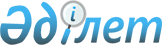 Об утверждении государственного образовательного заказа на дошкольное воспитание и обучение, размеров подушевого финансирования и родительской платы на 2014 год
					
			С истёкшим сроком
			
			
		
					Постановление Казалинского районного акимата Кызылординской области от 30 мая 2014 года № 207. Зарегистрировано Департаментом юстиции Кызылординской области 08 июля 2014 года № 4718. Прекращено действие в связи с истечением срока
      В соответствии с Законами Республики Казахстан от 13 июня 2013 года "О внесении изменений и дополнений в некоторые законодательные акты Республики Казахстан по вопросам разграничения полномочий между органами государственного управления", от 23 января 2001 года "О местном государственном управлении и самоуправлении в Республике Казахстан", с подпунктом 8-1) пункта 4 статьи 6 Закона Республики Казахстан от 27 июля 2007 года "Об образовании" акимат Казалинского района ПОСТАНОВЛЯЕТ:
      1. Утвердить:
      1) государственный образовательный заказ на дошкольное воспитание и обучение на 2014 год согласно приложению 1 к настоящему постановлению;
      2) размер подушевого финансирования на 2014 год согласно приложению 2 к настоящему постановлению;
      3) размер родительской платы на 2014 год согласно приложению 3 к настоящему постановлению.
      2. Контроль за исполнением постановления возложить на заместителя акима Казалинского района Баймишева Г.
      3. Настоящее постановление вводится в действие по истечении десяти календарных дней после дня первого официального опубликования. Государственный образовательный заказ на дошкольное воспитание и обучение на 2014 год Размер подушевого финансирования на 2014 год Размер родительской платы на 2014 год
					© 2012. РГП на ПХВ «Институт законодательства и правовой информации Республики Казахстан» Министерства юстиции Республики Казахстан
				
      Исполняющий обязанности

      акима района

С. Макашов
Приложение 1 к постановлению
акимата Казалинского района
от "30" мая 2014 года № 207
№
Наименование района
Количество детей размещаемых в дошкольные организации за счет государственного образовательного заказа
1
Казалинский район
1228Приложение 2 к постановлению
акимата Казалинского района
от "30" мая 2014 года № 207
№
Наименование района
Расход на одного воспитанника в месяц (в тенге)
Расход на одного воспитанника в месяц (в тенге)
№
Наименование района
Детские сады
мини-центров 
1
Казалинский район
Не менее 25945 тенге
Не менее 11230 тенгеПриложение 3 к постановлению
акимата Казалинского района
от "30" мая 2014 года № 207
№
Размер родительской платы в государственных дошкольных организациях в месяц
Размер родительской платы в частных дошкольных организациях, получающих услуги по государственному заказу в один месяц
1
Не более шестикратного месячного расчетного показателя
Не более десятикратного месячного расчетного показателя